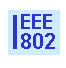 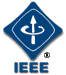 IEEE P802.21 Media Independent Handover ServicesMinutes of the IEEE P802.21 Working Group (DCN 21-14-0133-00-0000)Session #63 Meeting, San Diego, CA, USAChair: Subir DasVice Chair: Hyeong-Ho Lee First Day PM1 (1:30pm-3:30pm): Room Santorini 6 ; September 15, 2014802.21 WG Opening Plenary: Meeting is called to order at 1:36pm by Subir Das, Chair of IEEE 802.21WG with opening notes (DCN: 21-14-0136-00-0000)July, 2014 Meeting Agenda (DCN: 21-14-0132-00-0000-session-63-agenda)802.24 TAG – new area Smart Grid  802.24.1 Smart Grid Use Case document / IoT.  TAG scope has been modified.  Two more subgroups may be formed.802.21d starts on Thursday because of closing date of sponsor ballot802.21m has three sessions 802.21.1 has three sessions 802.15 TG9 Key Management in Patmos / 802.21 creditWNG in Terpsichore / 802.21 creditAgenda bashing:Agenda (DCN: 21-14-0132-00-0000) was approved with modification for 802.24 TAG without any objection.IEEE 802.21 Session #64 Opening Notes (21-14-0136-00-0000)Meeting logistics: all meetings in Room Santorini 6Meeting Logistics: Room Internet is NOT complimentaryhttp://mentor.ieee.org/802.21/documentsAttendance procedures, logistics, breaksDuty to inform slides 1-4, etc.Social is a paid event $95 – meet at hotel foyer at 5:20pm WednesdayRequest to make Intellectual Property declarationNo one declared any patent claimsLMSC Chair’s Guidelines on Commercialism at meetingsCopyright of all material owned by IEEEDiscussion about sponsorship discussion at EC; member pollShould get sponsors to help make a better networkWorking Group Status802.21d : Group Management Completed WG Letter Ballot recirculation (#7d)  on July 05, 2014Result announced on July 6, 2014http://www.ieee802.org/21/ballot_7.html 19 ballots / 21 members. Return ratio 90.00%17 approve / 00 disapprove / 02 abstain. Approval rate = 100%802.21m: Revision Project Opening Note: 21-14-0140-00-REVP-802-21m-session-64-OpeningNotesWorking on the document structure and existing issuesLeadership discussion802.21.1: Media Independent Services Opening Note: 21-14-0118-00-SAUC-802-21.1-OpeningNoteCompleted WG Letter Ballot recirculation (#7d)  on July 05, 2014November IEEE 802 Plenary meeting logistics November 2-7, 2014, San Antonio, Texas USAMeeting is hosted by Face-to-Face EventsMeeting Information: https://ei.eventinfotech.com.au/ei/rs.esp?id=1231&scriptid=HOMEREGISTRATION INFORMATION:Early Registration Deadline Before 23 July 2014 : US $850.00 Standard Registration Deadline Before 27 August 2014: US $ 1100Late Registration Deadline After 27 August 2014: US $ 1350 HOTEL RESERVATIONS:All delegates are required to pre-register for the Meeting. Please ensure to refer to the schedule and deadlines below. All amounts are quoted in US dollars. IMPORTANT: to qualify for the discounted registration rate, you will need your Hilton Athens confirmation number. If you have not already done so please book your accommodation first.  A minimum stay of 3 nights is required for the discount.Session #63 minutes (21-14-0133-00-0000) were approved without objectionIf any later corrections please notify Subir or Charlie802.21d  Opening Notes and discussion (21-14-0137-00-0000)Document 21-14-0117-00-MuGM-802-21d  Opening NotesDiscussion about comment #2 in document #110Prepare for Sponsor ballot802.21m  Opening Notes and discussion (21-14-0140-00-0000)Discuss the document structure and issuesNeed for leadership transition802.21.1  Opening Notes and discussion (21-14-0138-00-0000)Three sessions are scheduledSLMCP use case, Peter Jeong (DCN 21-14-134-00)Proposed Table of Contents for IEEE 802.21.1 by Hyeong Hoe Lee (DCN 21-014-113-00-SAUC)More ITS discussion is needed.  Discussion is starting in 802.24.  March tutorial on 802.24.Rule Change and Operational Manual and CSD updateJuly 2014 EC meeting update – privacy study group formedJoint meeting with IETF on September 29 (Monday)Will request J-C. to make an update to 802.21Next Generation WiFi has been approved 802.21ax802.16 work and documents are not yet be transferred to 802.15; Roger re-elected OmniRAN discussionEC Sunday afternoon meeting will be cleaned up, meeting notes taken, etc.  Wireless Chairs Committee WCC.  Stephen McCann is notes-takerMeeting adjourned at 3:02pmDay 4 PM2 (4:00pm-6:00pm): Room Santorini 6; Thursday, September 18, 2014802.21 WG Closing Plenary: Meeting is called to order by Subir Das, Chair of IEEE 802.21 WG  (21-14-01XX-00-0000-session-64-closing-plenary). IETF liaison reportDiscussion about P802.21d Ballot ResultDraft History & Statistics (mandatory editorial comments, etc.)Draft to be submitted for MEC review  (DCN 14-0129-900-0000)Sponsor Ballot starts on August 17Motions presented for WG vote  Motion to P802.21d BRC …: moved by Yoshi, Seconded by Clint (5/0/0)Motion to authorize 802.21d …: moved by Yoshi, Seconded by Clint (5/0/0)Motion to P802.21d be … (CSD = Criteria for Standards Development) Moved by Yoshi, Seconded by Clint (5/0/0) Teleconference scheduleTGm 802.21-2008  Revision closing note (21-14-0129-00-REVP-802-21m-session-63-closing-report) Progress in meetings prior to Session #64Initiated working group, determined purpose of the document revision project.Updated base 802.21m document with numerous improvements and repairs to tables and lists.Progress since San Diego Session #63Updated base 802.21m document specification according to recent action itemsIssues added to spreadsheet based on problems encountered during document update.Agenda for July 2014Three sessions: Tuesday PM1 and Thursday AM1, PM1Review 802.21m charter and mission, previous decisions, work plansReview action itemsReview base document modifications for acceptance / rejectionDetermine needs for further editorial staff help with figure creation and modification, document progressDescribe function and revisions for figure modification spreadsheet, etc.Minutes: DCN 21-14-0129-00-REVPAction ItemsWG chair to email David Cypher for additional clarification on commentUpdate spreadsheet for figures and equations Maintain status for each figure and modifications neededDetermine need for teleconference on August 20, 2014WG chair / editor to prepare clean document for 802.21m base document, using revisions as modified and approved according to WG discussion from Tuesday PM1 and Thursday AM2 consensusChair to send a reminder to Yoshi for PICS update(deferred) Recommend 802.21.1 to carry out gap analysis on 802.21m featuresTGd Multicast Management closing note (21-14-0099-00-MuGM-tgd-may-closing-note)Progress in May 2014 Meeting: LB7b comment resolutionsResolved all editorial comments and most technical commentsRemaining technical comments are: #58, #79, #83LB7 Ballot Resolution CommitteeNext Step: Start next recirculation around April 21, 2014802.21.1 closing note (DCN 21-14-0098-00-SAUC-closing-notes)TG 802.21.1 had two sessions during his meetingThere were four presentations on use caseshttps://mentor.ieee.org/802.21/dcn/14/...802.21.1 Teleconference (tentative):Teleconferences802.21c BRC Teleconferences: (none)802.21d BRC Teleconferences:May 27 (Tue),  8am-10am EDTJune 10 (Tue),  8am-10am EDT 802.21m Teleconference:(none)802.21.1 Teleconference:Teleconference (Tentative) (none)Plan for next meetingMeet with IEEE staff to resolve Microsoft Word problems with 802.21m base documentFuture SessionsFuture Sessions – 2014 List of upcoming sessionsPlenary:  13-18, July 2014, Manchester Grand Hyatt, San Diego, CA, USA Co-located with all 802 groupsInterim:  14-19, September 2014,  Hilton AthensCo-located with  all 802 wireless groups Plenary: 2-7 Nov 2014, Grand Hyatt, San Antonio, TX, USACo-located with all 802 groupsDiscussion about San Diego venueFood has been very goodNetworking was goodRecommended for returnFuture Sessions – 2015Interim: 18-23 January, 2015, Hyatt Regency, Atlanta, GA, USACo-located with all 802 groups Plenary: 8-13/15-20 March, 2015,  Berlin  Co-located with all 802 groupsInterim:  May 2015, Hyatt Regency Vancouver (TBD)Co-located with all wireless groups Plenary: 12-17 July 2015, Hilton Waikoloa Village, Hawaii, USA Co-located with all 802 groupsInterim: September 2015, Asia (TBD)Co-located with  all 802 wireless groups Plenary: 8-13 Nov 2015, Hyatt Regency Dallas, TX, USA (TBC)Co-located with all 802 groups Future Session notificationsEarly registration for Athens ends on July 23; rate increases to $1150AttendanceThe meeting was adjourned at 4:47 pmIEEE P802.21 Media Independent Handover ServicesMeeting Minutes of the IEEE P802.21d Group Management Task Group Chair: Yoshihiro OhbaEditor: Antonio de la OlivaThursday, AM1 Meeting, September 18, 2014 Meeting called to order by Chair at 8:00AM Minutes are taken by Yoshihiro Ohba.Meeting Agenda (21-14-0137-00) is presented by the ChairThe IEEE 802.21d task group is scheduled to meet Thursday AM1, AM2 and AM3.Agenda was approved with no objections.Meeting Minutes ApprovalMinutes of July 2014 TGd session are included in the WG minutes that were already approved in the WG opening plenary. There is no additional minutes to approve.Opening Notes (21-14-0141-00) is presented by the ChairSlides #1-#4 shown, Note Well, Duty to Inform.Chair called for declaration of potentially essential IPR on 802.21d.  There was no response to the call in the meeting. Chair presented the result of Sponsor Ballot.  - Number of eligible voters: 64- Total Vote:  Approve 50, Disapprove 04, Abstain 01 (lack of time)- Return ratio = 85%, Approval ratio= 92%- Number of Comments: 119 (Editorial: 53, General: 2, Technical: 64)Initial commentary file: DCN 21-14-0142-00Sponsor Ballot comment resolution The following comments that are marked Editorial were changed to Technical: i-94, i-102.The following comments were resolved: i-116, i-117, i-41, i-42, i-43, i-44, i-100, i-102, i-107 to i-111, i-114, i-115, Recess at: 10:10 AMThursday AM2 Meeting, September 18Meeting called to order by Chair at 10:30AMComment ResolutionThe group continued Sponsor Ballot comment resolution.  The following comments were resolved: i-3, i-6 to i-12,  i-46, i-49 to i-56, i-59, i-61 to i-68, i-94, Recess at 12:20PM.Thursday PM1, Meeting, September 18Meeting called to order by Chair at 1:30PMThe group continued Sponsor Ballot comment resolution.  Comment ResolutionAll remaining comments were reviewed and resolved except for the following comments that require contributions: i-7, i-12, i-37, i-108.Closing Note by ChairTG closing note is captured in DCN 21-14-0148r0.  Three teleconferences are tentatively scheduled.The meeting was adjourned at 3:25pm.IEEE P802.21.1 Media Independent Services and Use Cases Meeting Minutes of the IEEE P802.21m  Task Group Chair: Charlie E. PerkinsMeeting Minutes of the IEEE P802.21m Task Group  (DCN 21-14-0146-00-REVP)Wednesday, AM2 Meeting,   September 17, 2014 (10:30-12:30 pmMeeting called to order by Chair at 10:35 AMParticipants: Subir, Charlie, Yoshi, Yazu, AntonioChair displayed the current version of the document: 21-14-0067-07Discussion about chair resigning position and curtailing future activitiesDiscussion took place on how to manage the version control of the document.Antonio will help creating a SVN where few TG members will have the ability to edit the document and still maintain the version control. Chair will make sure that all the original Word versions of the Standards and figures are uploaded to the mentor.  Chair walked through the document and displayed the changes.Comment [CEP] means work to be done or it needs to be revisited.Chair mentioned about the dependencies on 802.21.1.  As soon as 802.21.1 decides the use cases, things will move from this document to 802.21.1. It was also mentioned that no WG LB will be initiated before 802.21.1 draft is ready. This is confirmed by the WG chair.It was asked if there are any major issues on this version.Chair indicated that there are no major issues but there are minor issues: for example, cross-reference, whether to use the word ‘Subclause’ when using a section cross reference. It was clarified that the IEEE style manual does require us to use it the format should be ‘Subclause (x.x.x)’ It was clarified that (D)TLS  is carried over MIH and therefore the corresponding change text is not correct.MISS PDU means MIS security PDU. From 802.21a MIHS is changed to MISS.Several changes were discussed and accepted.  Chair will create a new version and upload as ver-08.Chair mentioned that afternoon PM2 session may not be required.   Meeting was adjourned at noon.Thursday, PM2 Meeting,   September 18, 2014 (4:30-4:45 pm)Meeting called to order by Chair at 4:25 PMDiscussion about existing action itemsDetailed discussion about SVN version control system and files to uploadRevision requested to Closing NotesApproval of mid-week further updates to 802.21m base documentTwo more documents to be uploaded – version with changes noted, and clean version with revisions accepted.Meeting adjourned at 4:55pmIEEE P802.21.1 Media Independent Handover ServicesMeeting Minutes of the IEEE P802.21.1 Task Group 			Chair: Subir Das Editor: Meeting Minutes of the IEEE P802.21.1 Task Group Monday, PM2 Meeting,   September 15, 2014 (4:00-6:00 am)Meeting called to order by Chair at 4:10 PM Peter Jeong presented DCN: 21-14-0134-00-SAUC Title: Open SLMCP use casesAn Open Social Learning Mobile Content Platform use cases for media independent handoverMembers asked the following questions to understand the use cases:Q1:  What kind of mobility is provided by Open SLMCP? Q2:  What 802.21.1 can do to help this scenario? Q3: What is the difference between LMS servers depicted in Slide #7 and Slide #8?Q4: What are the session handover requirements and objectives in Open SLMCP mentioned in slide #8?Peter mentioned that he will update the document and present the answers in November plenary meeting.Wednesday,  PM1 Meeting,   Sept 17, 2014 (1:30-3:30 pm)Meeting called to order by Chair at Hyeong Ho Lee  presented DCN: 21-14-0113-01-SAUC Title:  Proposed Table of Contents for IEEE 802.21.1 Draft Standard  Comment: TG thinks that this is a good starting point and authors are requested to update the document and present during November Plenary meeting. Authors have agreed with the suggestion.De La Oliva Universidad Carlos III MadridDas  Subir Applied Communication SciencesHanatani YoshikazuToshiba Corporation Ohba Yoshihiro Toshiba CorporationPerkins Charles Futurewei Technologies  Junghun  Kim Telecommunications Technology Association (TTA)Sangkwon Jeong (Peter)BluecloudSalazar RubenLandis+GyrBehcet SarikayaHuawei Technologies Co. Ltd